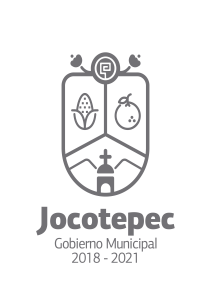 ¿Cuáles fueron las acciones proyectadas (obras, proyectos o programas) o Planeadas para este trimestre?Capacitación: Manejo del fuego y temporada de estiaje.Convenio con CONAFOR para que el personal cuete con un seguro de vida en caso de fallecer en un incendio forestal y el riesgo que representa la alta temporadaPrograma de entrenamiento Acuático temporada vacacional. Implementación del sistema comando de incidentes en plan general de operaciones fiestas de Enero.Comité de emergencia sanitaria COVID-19 Resultados Trimestrales (Describir cuáles fueron los programas, proyectos, actividades y/o obras que se realizaron en este trimestre). Montos (si los hubiera) del desarrollo de dichas actividades. ¿Se ajustó a lo presupuestado?No aplicaEn que beneficia a la población o un grupo en específico lo desarrollado en este trimestre.La capacitación constante de nuestro personal beneficia en la calidad y atención que se brinda en los diferentes servicios hacia la población ante cualquier eventualidad que se presenta en el municipioLa coordinación entre los servicios de emergencia da mejor tiempo respuesta a las personas en caso de emergencias.  ¿A qué estrategia de su POA pertenecen las acciones realizadas y a que Ejes del Plan Municipal de Desarrollo 2018-2021 se alinean?Eje rector 5 (seguridad ciudadana y movilidad) eje transversal 5 (paz y seguridad ciudadana)           1.- Capacitación: Capacitación constante a nuestro personal operativo De manera puntual basándose en la pregunta 2 (Resultados Trimestrales) y en su POA, llene la siguiente tabla, según el trabajo realizado este trimestre.ProyectosResultadosCapacitación: Capacitación constante a nuestro personal operativo : Manejo del fuego y temporada de estiaje.80 %Convenio con CONAFOR para que el personal cuete con un seguro de vida en caso de fallecer en un incendio forestal y el riesgo que representa la alta temporada100Programa de entrenamiento Acuático temporada vacacional. 40%Implementación del sistema comando de incidentes en plan general de operaciones fiestas de Enero.100%Comité de emergencia sanitaria COVID-19 trabajo operativo.100%NºESTRATÉGIA O COMPONENTE POA 2020ESTRATEGIA O ACTIVIDAD NO CONTEMPLADA (Llenar esta columna solo en caso de existir alguna estrategia no prevista)Nº LINEAS DE ACCIÓN O ACTIVIDADES PROYECTADASNº LINEAS DE ACCIÓN O ACTIVIDADES REALIZADASRESULTADO(Actvs. realizadas/Actvs. Proyectadas*100)5 Capacitación constante a nuestro personal operativo5360%Convenio con CONAFOR para que el personal cuete con un seguro de vida en caso de fallecer en un incendio forestal y el riesgo que representa la alta temporada11100%Programa de entrenamiento Acuático temporada vacacional. 3133%Comité de emergencia sanitaria COVID-19 trabajo operativo.6467%TOTAL65%